USNESENÍ č. 1213/17/mRKRozhodnutí o výběru dodavatele veřejné zakázky „Nákup a odkup osobních automobilů“Rada kraje po projednánírozhodujeo výběru dodavatele veřejné zakázky „Nákup a odkup osobních automobilů“, v souladu 
s ustanovením § 122 odst. 1 zákona č. 134/2016 Sb., o zadávání veřejných zakázek, a to účastníka AUTODRUŽSTVO PODBABSKÁ, se sídlem Pod Paťankou 217/1, 160 41 Praha 6, 
IČO 48030325, za nabídkovou cenu 4.520.994 Kč včetně DPH,schvalujea ukládáIng. Jitce Volfové, statutární náměstkyni hejtmana, řízení rezortu ekonomiky, správy majetku 
a informatiky, zajištění dalšího postupu dle zákona č. 134/2016 Sb., o zadávání veřejných zakázek, v platném znění.Termín: 31. 07. 2017USNESENÍ č. 1214/17/mRKRozhodnutí o výběru dodavatele veřejné zakázky „Okružní křižovatky II/292 a II/289 Semily, ulice Brodská, Bořkovská (vč. humanizace)“Rada kraje po projednánírozhodujeo výběru dodavatele veřejné zakázky „Okružní křižovatky II/292 a II/289 Semily, ulice Brodská, Bořkovská (vč. humanizace)“, v souladu s ustanovením § 122 odst. 1 zákona č. 134/2016 Sb., 
o zadávání veřejných zakázek, a to účastníka SaM silnice a mosty a.s., se sídlem Máchova 1129, 470 01 Česká Lípa, IČ 25018094, za nabídkovou cenu 24.475.142,81 Kč bez DPH, 
tj. 29.614.922,80 Kč včetně DPH,schvalujeSmlouvu o provedení stavby č. OLP/147/2017 mezi Libereckým krajem a společností SaM silnice 
a mosty a.s., se sídlem Máchova 1129, 470 01 Česká Lípa, IČ 25018094a ukládáMarku Pieterovi, náměstkovi hejtmana, řízení rezortu dopravy, investic a veřejných zakázek, zajistit další postup dle zákona č. 134/2016 Sb., o zadávání veřejných zakázek, v platném znění.Termín: 30. 07. 2017USNESENÍ č. 1215/17/mRKDodatek č. 1 ke smlouvě o partnerství v rámci projektu „Okružní křižovatky II/292 a II/289 Semily, ulice Brodská, Bořkovská (vč. humanizace)“, č. OLP/2920/2016Rada kraje po projednáníschvalujeDodatek č. 1 ke Smlouvě o partnerství v rámci projektu „Okružní křižovatky II/292 a II/289 Semily, ulice Brodská, Bořkovská (vč. humanizace)“, č. OLP/2920/2016, mezi Libereckým krajem 
a Městem Semily, IČ 00276111, se sídlem Husova 82, 513 01 Semilya ukládáIng. Radce Loučkové Kotasové, člence rady kraje, předložit smlouvu hejtmanovi k podpisu.Termín: 17. 07. 2017USNESENÍ č. 1216/17/mRKRozhodnutí o výběru dodavatele veřejné zakázky malého rozsahu „Snížení energetické náročnosti budovy ve Dvorské 445 - Centrum intervenčních a psychosociálních služeb Libereckého kraje, příspěvková organizace“Rada kraje po projednánírozhodujeo výběru dodavatele veřejné zakázky malého rozsahu „Snížení energetické náročnosti budovy 
ve Dvorské 445 - Centrum intervenčních a psychosociálních služeb Libereckého kraje, příspěvková organizace“, a to účastníka, KVABY…kvalitní bydlení s.r.o., se sídlem Norská 568/11, 460 01 Liberec, IČO 02862492, za nabídkovou cenu 3.661.733 Kč bez DPH, 4.430.697 Kč včetně DPH,schvalujeSmlouvu o provedení stavby č. OLP/1474/2017 mezi Libereckým krajem a společností KVABY…kvalitní bydlení s.r.o., se sídlem Norská 568/11, 460 01 Liberec, IČO 02862492a ukládáMarku Pieterovi, náměstkovi hejtmana, řízení rezortu dopravy, investic a veřejných zakázek, zajištění dalšího postupu dle Směrnice RK č. 2/2016.Termín: 31. 07. 2017USNESENÍ č. 1217/17/mRKRozpočtové opatření č. 198/17 – úprava kapitoly 923 04 – Spolufinancování EU odboru školství, mládeže, tělovýchovy a sportu – příjem neinvestiční dotace z Ministerstva pro místní rozvoj – Program spolupráce Česká republika – Svobodný stát Sasko 2014 - 2020Rada kraje po projednáníschvalujerozpočtové opatření č. 198/17, kterým se navyšují příjmy kraje o částku 24.931,66 Kč z titulu přijatých neinvestičních dotací ze státního rozpočtu ČR na rok 2017 z Ministerstva pro místní rozvoj na Program spolupráce Česká republika – Svobodný stát Sasko 2014 - 2020, současně 
se navyšují výdaje v kapitole 923 04 – Spolufinancování EU odboru školství, mládeže, tělovýchovy a sportu o celkovou částku 24.931,66 Kča ukládáIng. Jitce Volfové, statutární náměstkyni hejtmana, řízení rezortu ekonomiky, správy majetku 
a informatiky, zajistit předložení rozpočtového opatření č. 198/17 jako písemnou informaci 
na jednání Zastupitelstva Libereckého kraje.Termín: 29. 08. 2017USNESENÍ č. 1218/17/mRKVeřejná zakázka malého rozsahu „Silnice II/277 Český Dub, rekonstrukce propustku“ – informace o změně lhůty pro podání nabídekRada kraje po projednáníbere na vědomíinformaci o změně lhůty pro podání nabídek ze dne 22. 6. 2017 na 04. 07. 2017 u výběrového řízení veřejné zakázky malého rozsahu „Silnice II/277 Český Dub, rekonstrukce propustku“a ukládáMarku Pieterovi, náměstkovi hejtmana, řízení rezortu dopravy, investic a veřejných zakázek, zajištění dalšího postupu dle Směrnice RK č. 2/2016.Termín: 31. 07. 2017USNESENÍ č. 1219/17/mRKSmlouva o poskytnutí účelové dotace Libereckému kraji z rozpočtu Města Lomnice nad Popelkou na stavební akci „II/286 x II/284 Lomnice nad Popelkou - havárie zdi - nezpůsobilé výdaje“ – dodatek č. 2Rada kraje po projednáníschvalujeDodatek č. 2 ke smlouvě č. OLP/2674/2016 o poskytnutí účelové dotace Libereckému kraji 
z rozpočtu Města Lomnice nad Popelkou na stavební akci „II/286 x II/284 Lomnice nad Popelkou - havárie zdi - nezpůsobilé výdaje“, mezi Libereckým krajem a Městem Lomnice nad Popelkou, 
se sídlem Husovo náměstí 6, 512 51 Lomnice nad Popelkou, IČO 00275905, uzavíraný z důvodu prodloužení termínu realizace a vyúčtování projektua ukládáTermín: 30. 06. 2017Termín: 31. 12. 2017USNESENÍ č. 1220/17/mRKZrušení zadávacího řízení veřejné zakázky "Zajištění sociální služby Podpora samostatného bydlení v Libereckém kraji"Rada kraje po projednánírozhodujeo zrušení zadávacího řízení veřejné zakázky „Zajištění sociální služby „Podpora samostatného bydlení“ v Libereckém kraji“, v souladu s § 127 odst. 2 písm. d) zákona č. 134/2016 Sb., o zadávání veřejných zakázek, v platném znění – v průběhu zadávacího řízení se vyskytly důvody hodné zvláštního zřetele, včetně důvodů ekonomických, pro které nelze po zadavateli požadovat, aby 
v zadávacím řízení pokračoval, bez ohledu na to, zda tyto důvody zadavatel způsobil, či nikoliv 
(ve Věstníku veřejných zakázek byl chybně uveden druh zadávacího řízení)a ukládáMgr. Pavlu Svobodovi, náměstkovi hejtmana, řízení rezortu sociálních věcí, zajistit další postup 
dle zákona č. 134/2016 Sb., o zadávání veřejných zakázek, v platném znění,Termín: 30. 06. 2017USNESENÍ č. 1221/17/mRKZrušení zadávacího řízení veřejné zakázky "Zajištění sociální služby Sociálně terapeutické dílny v Libereckém kraji"Rada kraje po projednánírozhodujeo zrušení zadávacího řízení veřejné zakázky „Zajištění sociální služby „Sociálně terapeutické dílny“ v Libereckém kraji“, v souladu s § 127 odst. 2 písm. d) zákona č. 134/2016 Sb., o zadávání veřejných zakázek, v platném znění – v průběhu zadávacího řízení se vyskytly důvody hodné zvláštního zřetele, včetně důvodů ekonomických, pro které nelze po zadavateli požadovat, aby 
v zadávacím řízení pokračoval, bez ohledu na to, zda tyto důvody zadavatel způsobil, či nikoliv 
(ve Věstníku veřejných zakázek byl chybně uveden druh zadávacího řízení)a ukládáMgr. Pavlu Svobodovi, náměstkovi hejtmana, řízení rezortu sociálních věcí, zajistit další postup 
dle zákona č. 134/2016 Sb., o zadávání veřejných zakázek, v platném znění,Termín: 30. 06. 2017USNESENÍ č. 1222/17/mRKZrušení zadávacího řízení veřejné zakázky „Zajištění sociální služby Sociální rehabilitace 
v Libereckém kraji“Rada kraje po projednánírozhodujeo zrušení zadávacího řízení veřejné zakázky „Zajištění sociální služby „Sociální rehabilitace“ 
v Libereckém kraji“, v souladu s § 127 odst. 2 písm. d) zákona č. 134/2016 Sb., o zadávání veřejných zakázek, v platném znění – v průběhu zadávacího řízení se vyskytly důvody hodné zvláštního zřetele, včetně důvodů ekonomických, pro které nelze po zadavateli požadovat, aby 
v zadávacím řízení pokračoval, bez ohledu na to, zda tyto důvody zadavatel způsobil, či nikoliv 
(ve Věstníku veřejných zakázek byl chybně uveden druh zadávacího řízení)a ukládáMgr. Pavlu Svobodovi, náměstkovi hejtmana, řízení rezortu sociálních věcí, zajistit další postup 
dle zákona č. 134/2016 Sb., o zadávání veřejných zakázek, v platném znění.Termín: 30. 06. 2017USNESENÍ č. 1223/17/mRKZrušení zadávacího řízení veřejné zakázky „Zajištění sociální služby Osobní asistence 
v Libereckém kraji“Rada kraje po projednánírozhodujeo zrušení zadávacího řízení veřejné zakázky „Zajištění sociální služby „Osobní asistence“ 
v Libereckém kraji“, v souladu s § 127 odst. 2 písm. d) zákona č. 134/2016 Sb., o zadávání veřejných zakázek, v platném znění – v průběhu zadávacího řízení se vyskytly důvody hodné zvláštního zřetele, včetně důvodů ekonomických, pro které nelze po zadavateli požadovat, aby 
v zadávacím řízení pokračoval, bez ohledu na to, zda tyto důvody zadavatel způsobil, či nikoliv 
(ve Věstníku veřejných zakázek byl chybně uveden druh zadávacího řízení)a ukládáMgr. Pavlu Svobodovi, náměstkovi hejtmana, řízení rezortu sociálních věcí, zajistit další postup 
dle zákona č. 134/2016 Sb., o zadávání veřejných zakázek, v platném znění.Termín: 30. 06. 2017USNESENÍ č. 1224/17/mRKVeřejná zakázka malého rozsahu „Posouzení možnosti kapitálového vstupu LK do společnosti ČSAD Liberec, a.s.“ – změna rozsahu, ceny a termínu plněníRada kraje po projednánírozhodujeo zadání veřejné zakázky malého rozsahu „Poradenské služby při kapitálovém vstupu Libereckého do společnosti ČSAD Liberec, a.s.“, a to účastníku NEXIA AP a.s., se sídlem Praha 8 – Karlín, Sokolovská 5/49, PSČ 186 00, IČO 48117013, za nabídkovou cenu 661.350 Kč bez DPH, 800.233,50 Kč včetně DPH, to vše s odkládací podmínkou schválení materiálu „Majetkový vstup Libereckého kraje do společnosti zabezpečující provoz veřejné autobusové dopravy“ 
v zastupitelstvu kraje dne 27. 6. 2017,schvalujea ukládáMartinu Půtovi, hejtmanovi kraje, zajištění dalšího postupu dle Směrnice RK č. 2/2016Termín: 29. 06. 2017USNESENÍ č. 1225/17/mRKZadání veřejné zakázky malého rozsahu „Stanovení hodnoty akcií emitovaných společností ČSAD Liberec, a. s., při současném ocenění společnosti Autocentrum Nord, a. s.“Rada kraje po projednánírozhodujeo zadání veřejné zakázky malého rozsahu „Stanovení hodnoty akcií emitovaných společností ČSAD Liberec, a. s., při současném ocenění společnosti Autocentrum Nord, a. s.“, a to účastníku Ing. Otto Šmída, IČO 15647838, se sídlem Liberec VI - Rochlice, Na Jezírku 628/26, za nabídkovou cenu 37.000 Kč bez DPH, 44.770 Kč včetně DPH, s odkládací podmínkou schválení materiálu „Majetkový vstup Libereckého kraje do společnosti zabezpečující provoz veřejné autobusové dopravy“ v zastupitelstvu kraje dne 27. 6. 2017,schvalujezávazný návrh Smlouvy o dílo mezi Libereckým krajem a panem Ing. Otto Šmídou, 
IČO 15647838, se sídlem Liberec VI - Rochlice, Na Jezírku 628/26a ukládáMartinu Půtovi, hejtmanovi kraje, zajištění dalšího postupu dle Směrnice RK č. 2/2016.Termín: 30. 06. 2017USNESENÍ č. 1226/17/mRKZahájení veřejné zakázky v rámci DNS „TDI – APOSS – sanace vlhkého suterénu budovy, Zeyerova 832/24 Liberec“Rada kraje po projednánírozhodujeo zahájení veřejné zakázky „TDI – APOSS – sanace vlhkého suterénu budovy, Zeyerova 832/24 Liberec“ v rámci dynamického nákupního systému „Zajištění služeb technického dozoru investora pro pozemní stavby - DNS“ dle § 141 zákona č. 134/2016 Sb., o zadávání veřejných zakázek, 
ve znění pozdějších předpisů,schvalujejmenujea ukládáMarku Pieterovi, náměstkovi hejtmana, řízení rezortu dopravy, investic a veřejných zakázek, zajistit další postup dle zákona č. 134/2016 Sb., o zadávání veřejných zakázek, ve znění pozdějších předpisů.Termín: 31. 07. 2017USNESENÍ č. 1227/17/mRKDodatek č. 1 ke smlouvě č. OLP/884/2017 týkající se účelové dotace na propagaci Libereckého kraje, IDOL a OpuscardRada kraje po projednáníschvalujeDodatek č. 1 ke Smlouvě o poskytnutí účelové dotace z rozpočtu Libereckého kraje 
č. OLP/884/2017, uzavřené mezi Libereckým krajem a Železniční společností Tanvald o.p.s., 
IČ 25474481, se sídlem Krkonošská 256, 468 41 Tanvald, spočívající ve zrušení odstavce 17. d) článku III. smlouvya ukládáTermín: 31. 07. 2017Termín: 31. 07. 2017USNESENÍ č. 1228/17/mRKZadání veřejné zakázky malého rozsahu „Posouzení možností dalšího postupu v zajištění dopravní obslužnosti Libereckého kraje – oblast Sever“Rada kraje po projednánírozhodujeschvalujea ukládáMgr. René Havlíkovi, řediteli Krajského úřadu Libereckého kraje, zajištění dalšího postupu 
dle Směrnice RK č. 2/2016.Termín: 27. 06. 2017USNESENÍ č. 1229/17/mRKŽádost ČSAD Liberec, a.s., ve věci zvýšení měsíční zálohy a poskytnutí mimořádné zálohyRada kraje po projednáníneschvalujezvýšení měsíční zálohy a poskytnutí mimořádné zálohy dle žádosti ČSAD Liberec, a.s. ze dne 
20. 6. 2017 a to z důvodu, že by se jednalo o změnu smlouvy č. OLP/1766/2014 v neprospěch zadavatelea ukládáMarku Pieterovi, náměstkovi hejtmana, řízení resortu dopravy, investic a veřejných zakázek, informovat o přijatém usnesení společnost ČSAD Liberec, a.s.Termín: 30. 06. 2017USNESENÍ č. 1230/17/mRKJednání rady kraje v působnosti jediného akcionáře akciové společnosti Nemocnice 
s poliklinikou Česká Lípa, a. s.Rada kraje v působnosti jediného akcionáře obchodní společnosti Nemocnice s poliklinikou Česká Lípa, a.s., se sídlem v České Lípě, Purkyňova 1849, IČ 272 83 518schvalujerozhodujeo ztrátě společnosti Nemocnice s poliklinikou Česká Lípa, a.s., se sídlem v České Lípě, Purkyňova 1849, IČ: 272 83 518, za rok 2016 ve výši 24.767.555,33 Kč, a ponechání ztráty jako neuhrazené,navrhujezměnu stanov společnosti v souvislosti s rozšířením kompetencí dozorčí rady a zřízením výboru pro audit,souhlasíse strategií Superaliance, jakožto efektivně fungujícího uskupení zdravotnických zařízení 
ve vlastnictví Libereckého kraje či s majetkovou účastí Libereckého kraje a s uzavřením Memoranda o založení a činnosti Superaliance mezi Libereckým krajem a Krajskou nemocnicí Liberec, a. s. a Nemocnicí s poliklinikou Česká Lípa, a. s.,bere na vědomízprávu předsedkyně dozorčí rady o činnosti dozorčí rady v roce 2016,navrhujedozorčí radě společnosti vyhlásit výběrové řízení na pozici generálního ředitele, který bude zároveň členem představenstva, a využít předložené požadavky pro výběr uchazečů, s termínem 
do 31. 8. 2017a ukládáMUDr. Přemyslu Sobotkovi, náměstkovi hejtmana, řízení rezortu zdravotnictvíTermín: 29. 08. 2017Termín: 29. 08. 2017Termín: 15. 07. 2017……………………………..……Martin Půta hejtman Libereckého krajeLiberec, 27. 6. 2017 Zapsala: Jana Kvapilová	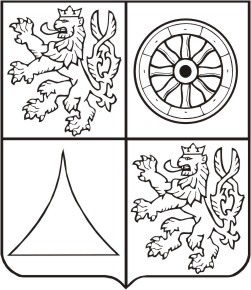 Výpis usnesení z 16. mimořádného zasedání Rady Libereckého kraje konaného dne 26.06.20171)kupní smlouvu (nákup automobilů) č. OLP/936/2017 mezi Libereckým krajem a společností AUTODRUŽSTVO PODBABSKÁ, IČO 48030325, se sídlem Pod Paťankou 217/1, 160 41  Praha 6,2)kupní smlouvu (odkup automobilů) č. OLP/937/2017 mezi Libereckým krajem a společností AUTODRUŽSTVO PODBABSKÁ, IČO 48030325, se sídlem Pod Paťankou 217/1, 160 41  Praha 61)Marku Pieterovi, náměstkovi hejtmana, řízení resortu dopravy, investic a veřejných zakázek, zajistit předložení Dodatku č. 2 ke smlouvě č. OLP/2674/2016 o poskytnutí účelové dotace Libereckému kraji z rozpočtu Města Lomnice nad Popelkou na stavební akci „II/286 x II/284 Lomnice nad Popelkou - havárie zdi - nezpůsobilé výdaje“ k podpisu hejtmanovi,2)Marku Pieterovi, náměstkovi hejtmana, řízení resortu dopravy, investic a veřejných zakázek, zajistit realizaci akce „II/286 x II/284 Lomnice nad Popelkou - havárie zdi - nezpůsobilé výdaje“ za spoluúčasti Města Lomnice nad Popelkou, se sídlem Husovo náměstí 6, 512 51 Lomnice nad Popelkou, IČO 00275905.1.výjimku z postupu dle Směrnice Rady Libereckého kraje č. 2/2016 k zadávání veřejných zakázek, části B, článku 3 Kategorie „2“ – veřejná zakázka bude zadána formou přímého zadání v souladu se Směrnicí RK č. 2/2016 k zadávání veřejných zakázek, části A, článku 
1. odst. 5,2.Smlouvu o dílo č. OLP/2363/2017 mezi Libereckým krajem a společností NEXIA AP a.s., 
se sídlem Praha 8 – Karlín, Sokolovská 5/49, PSČ 186 00, IČO 48117013, jejímž předmětem plnění je provedení Due Diligence ČSAD Liberec, a.s. a Autocentrum Nord dle dat 
k 30. 6. 2017, porovnání alternativ akvizice ČSAD Liberec, a.s., a založení obdobné nové společnosti Libereckým krajem, prověření  střednědobého podnikatelského plánu ČSAD Liberec, a.s., poradenskou činnost při realizaci akvizice, komplexní právní servis, a to 
v návaznosti na zasedání zastupitelstva kraje v srpnu 20171.výjimku z postupu dle Směrnice Rady Libereckého kraje č. 2/2016 k zadávání veřejných zakázek, části B, článku 11.1, odst. 1, 2 a 3 - v rámci veřejné zakázky zadávané v dynamickém nákupním systému bude ustanovena komise pro otevírání obálek pouze ve složení zaměstnanců oddělení veřejných zakázek,2.text „Výzvy k podání nabídek a zadávací dokumentace v dynamickém nákupním systému - DNS“,3.smlouvu o poskytnutí činnosti technického dozoru investora č. OLP/2179/2017,1.komisi pro otevírání obálek ve složeníBc. Luboš Tomíček, odborný zaměstnanec oddělení veřejných zakázek,náhradník Bc. Hana Čepičková, odborný zaměstnanec oddělení veřejných zakázek,Ing. Vladimíra Zítková, odborný zaměstnanec oddělení veřejných zakázek,náhradník Ing. Ilona Vlachová, odborný zaměstnanec oddělení veřejných zakázek,Mgr. Veronika Sedláčková, odborný zaměstnanec oddělení veřejných zakázek,náhradník Bc. Eva Trosbergová, odborný zaměstnanec oddělení veřejných zakázek,Ing. Libor Vokas, odborný zaměstnanec oddělení veřejných zakázek,náhradník Mgr. Martina Šťastná, vedoucí oddělení veřejných zakázek,2.hodnotící komisi ve složeníMarek Pieter, náměstek hejtmana, řízení rezortu dopravy, investic a veřejných zakázek,náhradník Jiří Löffelmann, člen rady kraje, řízení rezortu životního prostředí, zemědělství 
a rozvoje venkova,Mgr. Pavel Svoboda, náměstek hejtmana, řízení rezortu sociálních věcí, náhradník Ing. Jitka Volfová, statutární náměstkyně hejtmana, řízení rezortu ekonomiky, správy majetku a informatiky,Bc. Zuzana Halamová, referent oddělení investic,náhradník Ing. Milada Blahová, referent oddělení investic,Ing. Jakub Syrovátka, vedoucí oddělení investic,náhradník Ing. Miloslava Břicháčková, pozice investiční technik – rozpočtář,Mgr. Jolana Šebková, vedoucí odboru sociálních věcí,náhradník Ing. Luisa Kremerová, vedoucí oddělení příspěvkových organizací,Mgr. Michaela Krejčová, metodička příspěvkových organizací,náhradník Ing. Andrea Klimečková, finanční referent1.Mgr. René Havlíkovi, řediteli krajského úřadu, předložit Marku Pieterovi, náměstku hejtmana, řízení resortu dopravy, investic a veřejných zakázek, Dodatek č. 1 ke Smlouvě o poskytnutí účelové dotace z rozpočtu Libereckého kraje č. OLP/884/2017, k podpisu,2.Marku Pieterovi, náměstku hejtmana, řízení resortu dopravy, investic a veřejných zakázek, informovat o schváleném materiálu ředitele Železniční společnosti Tanvald o.p.s.1.o zadání veřejné zakázky malého rozsahu „Posouzení možností dalšího postupu v zajištění dopravní obslužnosti Libereckého kraje – oblast Sever", a to účastníku Arzinger & Partneři, s.r.o., advokátní kancelář,  IČ 27613917, se sídlem Praha 1, Dušní 8/11, PSČ 110 00, 
za nabídkovou cenu 105.000 Kč bez DPH, 127.050 Kč včetně DPH,2.o zadání veřejné zakázky malého rozsahu „Posouzení možností dalšího postupu v zajištění dopravní obslužnosti Libereckého kraje – oblast Sever", a to účastníku HVH LEGAL advokátní kancelář s.r.o.,  IČ 25702599, se sídlem Korunní 1302/88, Vinohrady, 101 00 Praha 10, za nabídkovou cenu 90.000 Kč bez DPH, 108.900 Kč včetně DPH,3.o zadání veřejné zakázky malého rozsahu „Posouzení možností dalšího postupu v zajištění dopravní obslužnosti Libereckého kraje – oblast Sever", a to účastníku MT Legal s.r.o., advokátní kancelář,  IČ 28305043, se sídlem Brno - Brno-město, Jakubská 121/1, PSČ 602 00, za nabídkovou cenu 145.000 Kč bez DPH, 175.450 Kč včetně DPH,1.výjimku z postupu dle Směrnice Rady Libereckého kraje č. 2/2016 k zadávání veřejných zakázek, části B, článku 2 Kategorie „1“, odst. 1 – veřejná zakázka bude zadána formou přímého zadání v souladu se Směrnicí RK č. 2/2016 k zadávání veřejných zakázek, části A, článku 1. odst. 5,2.Smlouvu o dílo č. OLP/2356/2017 mezi Libereckým krajem a společností Arzinger & Partneři, s.r.o., advokátní kancelář,  IĆ 27613917, se sídlem Praha 1, Dušní 8/11, PSČ 110 00,3.Smlouvu o dílo č. OLP/2358/2017 mezi Libereckým krajem a společností HVH LEGAL advokátní kancelář s.r.o.,  IČ 25702599, se sídlem Korunní 1302/88, Vinohrady, 101 00 Praha 10,4.Smlouvu o dílo č. OLP/2359/2017 mezi Libereckým krajem a společností MT Legal s.r.o., advokátní kancelář,  IČ 28305043, se sídlem Brno - Brno-město, Jakubská 121/1, PSČ 602 00a)výroční zprávu společnosti Nemocnice s poliklinikou Česká Lípa, a.s., za rok 2016,b)řádnou roční účetní závěrku společnosti za rok 2016, která je součástí Zprávy nezávislého auditora ze dne 15. 5. 2017, včetně zprávy o propojených osobách,c)plán investičních akcí na rok 2017 a 2018, financovaných ze zdrojů poskytnutých formou příplatku mimo základní kapitál,a)předložit úplné znění stanov společnosti zastupitelstvu Libereckého kraje k projednání 
a schválení,b)předložit Zprávu o činnosti akciové společnosti Nemocnice s poliklinikou Česká Lípa za rok 2016 a informaci o Memorandu o založení a činnosti Superaliance jako informaci na vědomí zastupitelstvu Libereckého kraje,c)zajistit doručení výpisu z usnesení rady kraje představenstvu společnosti.